                                                                                                                                        П Р О Е К Т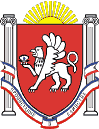 Новоандреевский сельский совет Симферопольского районаРеспублики Крым36 сессия  1 созываРЕШЕНИЕ с. Новоандреевка				      № __/17    		        от __.11.2017 г.«Об установлении земельного налога с 2018 года»Руководствуясь главой 31 «Земельный налог» Налогового кодекса Российской Федерации, Федеральным законом от 06.10.2003г. №131-ФЗ «Об общих принципах организации местного самоуправления в Российской Федерации, Законом Республики Крым от 21 августа 2014 г. № 54-ЗРК «Об основах местного самоуправления в Республике Крым», Уставом  муниципального образования Новоандреевское сельское поселение Симферопольского района Республики КрымНовоандреевский  сельский совет РЕШИЛ:Установить с 01 января 2018 года на территории Новоандреевского сельского поселения земельный налог, определить налоговые ставки, порядок и сроки уплаты налогов, налоговые льготы, основания и порядок их применения.Утвердить ставки земельного налога в следующих размерах:Налоговым периодом признается календарный год.Налогоплательщики - физические лица  уплачивают земельный налог на основании налогового уведомления.Налогоплательщики – организации определяют налоговую базу самостоятельно на основании сведений  государственного кадастра недвижимости о каждом земельном участке, принадлежащим им на праве собственности или праве постоянного (бессрочного) пользования.Налогоплательщики – организации  исчисляют сумму налога (сумму авансовых платежей по налогу) самостоятельно.Освобождаются от налогообложения:организации и учреждения, указанные в ст. 395 Налогового кодекса Российской Федерации;Новоандреевский сельский совет и администрация Новоандреевского сельского поселения;бюджетные учреждения, финансируемые из бюджета Республики Крым, бюджета           муниципального образования Симферопольский район, бюджета муниципального образования Новоандреевское сельское поселение Симферопольского района в отношении земельных участков, используемых ими для непосредственного выполнения на них функций и осуществления уставной деятельности.Дополнительно к льготам, установленным ст.395 Налогового кодекса Российской Федерации, на территории Новоандреевского сельского поселения освобождаются от уплаты земельного налога за один земельный участок, не используемый для предпринимательской деятельности,  в размере 100% физические лица:Герои Советского Союза, Герои Российской Федерации, полные кавалеры ордена Славы,инвалиды I и II групп инвалидности;инвалиды с детства;ветераны и  инвалиды Великой Отечественной войны, а также ветераны  и инвалиды боевых действий; физические лица,  имеющие право на получение социальной поддержки в соответствии с Законом Российской Федерации «О социальной защите граждан, подвергшихся воздействию радиации вследствие катастрофы на Чернобыльской АЭС» (в редакции Закона Российской Федерации от 18 июня 1992 года №3061-1), в соответствии с Федеральным законом от 26 ноября 1998 года №175-ФЗ «О социальной защите граждан, подвергшихся воздействию радиации вследствие аварии в 1957 году на производственном объединении «Маяк» и сбросов радиоактивных отходов в реку Теча», в соответствии с Федеральным законом от 10  января 2002 года №2-ФЗ «О социальных гарантиях граждан, подвергшимся радиационному воздействию вследствие ядерных испытаний  на Семипалатинском полигоне»;физические лица, принимавшие в составе подразделений особого риска непосредственное участие в испытании ядерного и термоядерного оружия, ликвидации аварий ядерных установок на средствах вооружения и военных объектах;физические лица, получившие или перенесшие лучевую болезнь или ставшие инвалидами  в результате испытаний, учений и иных работ, связанных с любыми видами ядерных установок, включая ядерное оружие и космическую технику.Налогоплательщики – организации производят уплату налога не позднее 1 февраля года, следующего за истекшим налоговым периодом.В случаях, не предусмотренных данным решением, следует руководствоваться главой 31 «Земельный налог» Налогового кодекса Российской Федерации.Обнародовать настоящее решение путем вывешивания  его на информационной доске у здания администрации  Новоандреевского сельского поселения по адресу Республика Крым, Симферопольский район, с. Новоандреевка, ул. Победы, 36.Обнародовать настоящее решение на портале Правительства Республики Крым на странице муниципального образования Симферопольский район (simfmo.rk.gov.ru) на вкладке Новоандреевское сельское поселение, и на официальном сайте Новоандреевского сельского поселения (новоандреевка.рф), а также разместить настоящее решение на информационном стенде администрации Новоандреевского сельского поселения (первый этаж здания администрации Новоандреевского сельского поселения, расположенного по адресу: Симферопольский р-н., с. Новоандреевка, ул. Победы 36),Настоящее решение вступает в силу по истечении одного месяца со дня обнародования, но не ранее 1 января 2018 года.Контроль за исполнением настоящего решения оставляю за собой.Председатель Новоандреевского сельского советаГлава администрации Новоандреевского сельского поселения					В.Ю. Вайсбейн№ п/п Ставка земельного налога, % от кадастровой стоимости земли1 Земельные участки, отнесенные к землям сельскохозяйственного назначения или к землям в составе зон сельскохозяйственного использования в населенных пунктах и используемых для сельскохозяйственного производства. 0,32Земельные участки для индивидуального жилищного строительства0,23 Земельные участки, занятые объектами инженерной инфраструктуры жилищно-коммунального комплекса (за исключением доли в праве на земельный участок, приходящейся на объект, не относящийся к жилищному фонду и к объектам инженерной инфраструктуры жилищно-коммунального комплекса) или приобретенные (предоставленные) для жилищного строительства. 0,3 4 Земельные 	участки, 	приобретенные (предоставленные) для личного подсобного хозяйства, садоводства, огородничества или животноводства, а также дачного хозяйства. 0,3 6 Прочие земельные участки 1,5 